ATTENDANCE LIST OF TEAM CAPTAINS’ MEETING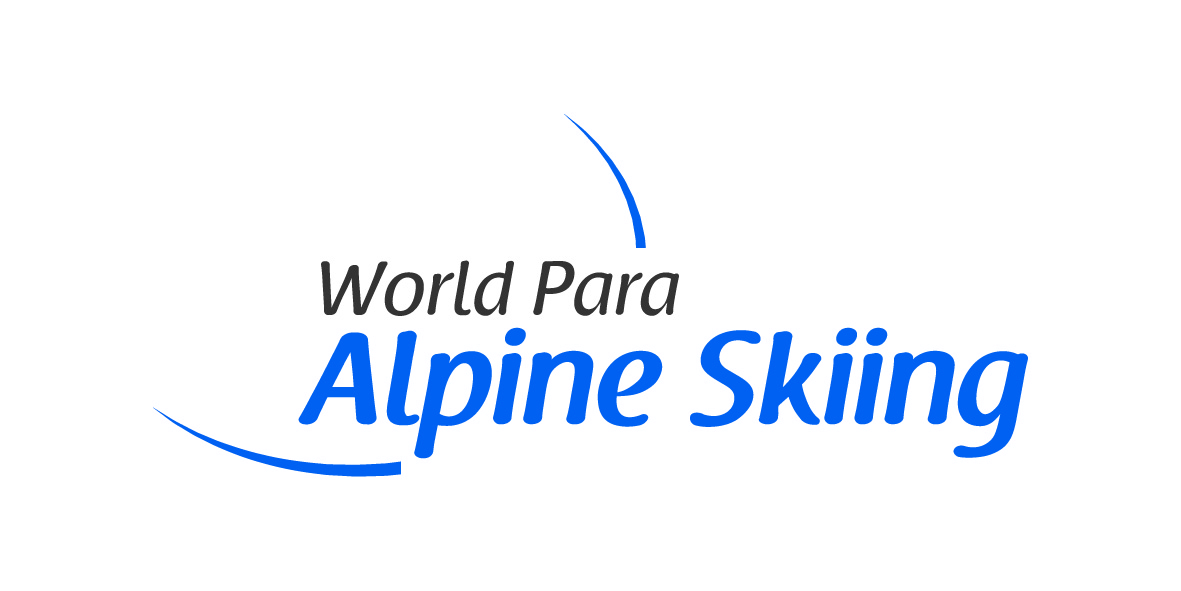  *  Countries by entry					       ** DH/SG***WCH/PWGPlacePlacePlacePlacePlacePlacePlacePlacePlaceCountry /Country /Country /Country /Country /Event CodeName of eventName of eventName of eventName of eventName of eventName of eventName of eventName of eventName of eventName of eventName of eventName of eventName of eventName of eventDateCategoryCategoryCategoryCategoryGenderGenderGenderGenderGenderGenderEventEventEventEventEventJURY MEMBERS PRESENTJURY MEMBERS PRESENTJURY MEMBERS PRESENTJURY MEMBERS PRESENTJURY MEMBERS PRESENTJURY MEMBERS PRESENTJURY MEMBERS PRESENTORGANIZING COMMITTEEORGANIZING COMMITTEEORGANIZING COMMITTEEORGANIZING COMMITTEEORGANIZING COMMITTEEORGANIZING COMMITTEEORGANIZING COMMITTEEORGANIZING COMMITTEEFunctionFunctionSurname, First NameSurname, First NameSurname, First NameSurname, First NameNATFunctionFunctionFunctionFunctionFunctionSurname, First NameSurname, First NameSurname, First NameTechnical DelegateTechnical DelegateWPAS Race DirectorWPAS Race DirectorChief of Race Chief of Race RefereeRefereeAssistant RefereeAssistant RefereeStart Referee***Start Referee***Finish Referee***Finish Referee***TEAM CAPTAINSTEAM CAPTAINSTEAM CAPTAINSTEAM CAPTAINSTEAM CAPTAINSTEAM CAPTAINSTEAM CAPTAINSTEAM CAPTAINSTEAM CAPTAINSTEAM CAPTAINSTEAM CAPTAINSTEAM CAPTAINSTEAM CAPTAINSTEAM CAPTAINSTEAM CAPTAINSNAT*First Name, SurnameFirst Name, Surname NAT* NAT*First Name, SurnameFirst Name, SurnameFirst Name, SurnameFirst Name, SurnameFirst Name, SurnameFirst Name, SurnameNAT* NAT* First Name, SurnameFirst Name, SurnameGUESTSGUESTSGUESTSGUESTSGUESTSGUESTSGUESTSGUESTSGUESTSGUESTSGUESTSGUESTSGUESTSGUESTSGUESTS